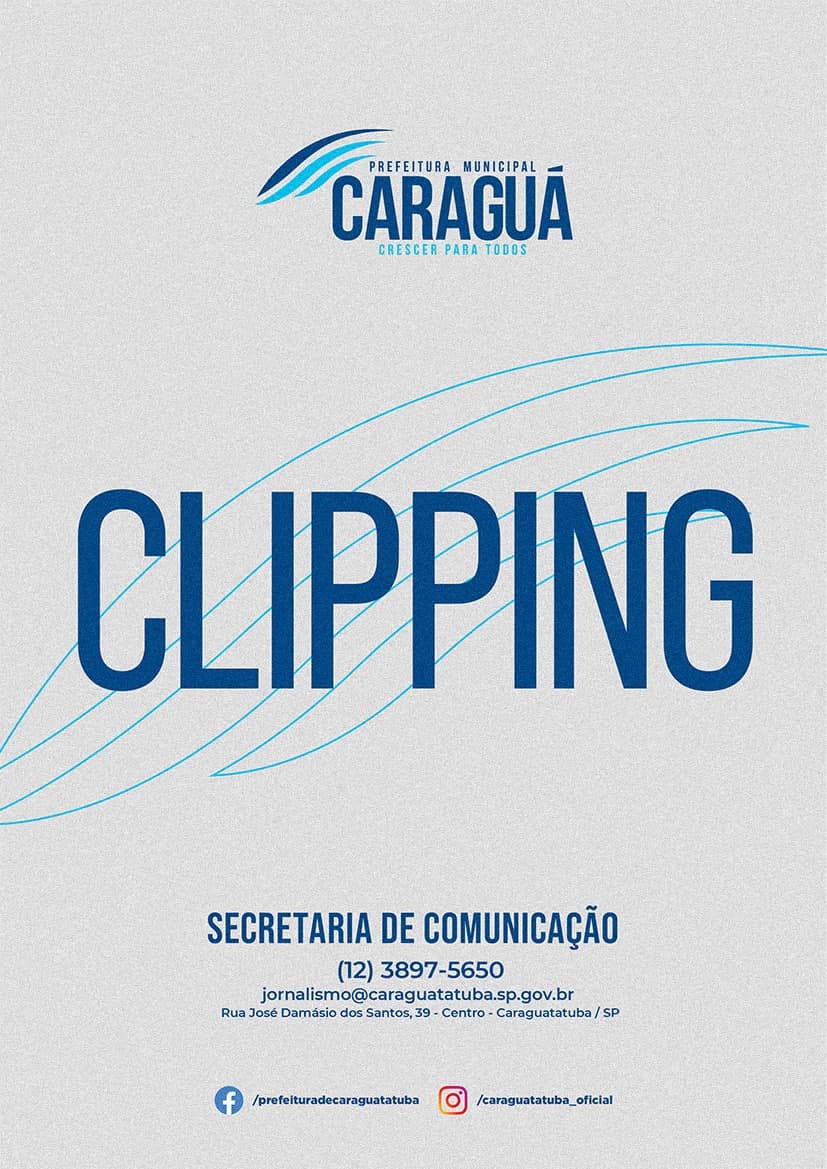 Fique por dentro de tudo o que acontece em Caraguá e que foi publicado hoje na mídia.NOTÍCIAS DOS DIASTerça e Quarta-Feira, 07 e 08 de Maio de 2024.Tamoios NewsCaraguatatubaRadar LitoralNova ImprensaG1 VanguardaO ValeMeonSistema Costa NortePortal Notícias do LitoralCaraguá TV012 NewsLitoral HojeRepórter Online LitoralFala CaraguáLitoral em PautaDiário CaiçaraA GazetaJornal do LitoralUbatuba TimesA voz do LitoralTV VanguardaLink VanguardaBand ValeBand Cidade 1ª EdiçãoClipping de Notícias: 07/05/2024Editoria: CaraguatatubaVeículo: Tamoios NewsClipping de Notícias: 07/05/2024Editoria: CaraguatatubaVeículo: Radar LitoralClipping de Notícias: 07/05/2024Editoria: CaraguatatubaVeículo: Portal R3Clipping de Notícias: 07/04/2024Editoria: CaraguatatubaVeículo: Nova ImprensaClipping de Notícias: 07/05/2024Editoria: CaraguatatubaVeículo: G1 VanguardaClipping de Notícias: 07/05/2024Editoria: CaraguatatubaVeículo: O ValeClipping de Notícias: 07/05/2023Editoria: CaraguatatubaVeículo: Salim BurihanClipping de Notícias: 07/05/2024Editoria: CaraguatatubaVeículo: MeonClipping de Notícias: 07/05/2024Editoria: CaraguatatubaVeículo: Jornal AtosClipping de Notícias: 07/05/2024Editoria: CaraguatatubaVeículo: Sistema Costa NorteClipping de Notícias: 07/05/2024Editoria: CaraguatatubaVeículo: Portal Notícias do LitoralClipping de Notícias: 07/05/2024Editoria: CaraguatatubaVeículo: Caraguá TVClipping de Notícias: 07/05/2024Editoria: CaraguatatubaVeículo: 012 NewsClipping de Notícias: 07/05/2024Editoria: CaraguatatubaVeículo: Litoral HojeClipping de Notícias: 07/05/2023Editoria: CaraguatatubaVeículo: Agora Litoral NorteClipping de Notícias: 07/05/2024Editoria: CaraguatatubaVeículo: Repórter Online LitoralClipping de Notícias: 07/05/2024Editoria: CaraguatatubaVeículo: Fala CaraguáClipping de Notícias: 07/05/2024Editoria: CaraguatatubaVeículo: Massagua NewsClipping de Notícias: 07/05/2024Editoria: CaraguatatubaVeículo: Litoral em PautaClipping de Notícias: 07/05/2024Editoria: CaraguatatubaVeículo: Diário CaiçaraClipping de Notícias: 07/05/2024Editoria: CaraguatatubaVeículo: Band ValeClipping de Notícias: 07/05/2023Editoria: CaraguatatubaVeículo: Litoral ValeClipping de Notícias: 07/05/2023Editoria: CaraguatatubaVeículo: Litoral de FatoClipping de Notícias: 07/05/2023Editoria: CaraguatatubaVeículo: Imprensa LivreClipping de Notícias: 07/05/2024Editoria: CaraguatatubaVeículo: A GazetaClipping de Notícias: 07/05/2023Editoria: CaraguatatubaVeículo: LN21+Clipping de Notícias: 07/05/2023Editoria: CaraguatatubaVeículo: Notícias das PraiasClipping de Notícias: 07/05/2024Editoria: CaraguatatubaVeículo: Jornal do LitoralClipping de Notícias: 07/05/2024Editoria: CaraguatatubaVeículo: Suzano TVClipping de Notícias: 07/05/2023Editoria: CaraguatatubaVeículo: Revista CelebridadesClipping de Notícias: 07/05/2023Editoria: CaraguatatubaVeículo: Ubatuba AconteceClipping de Notícias: 07/05/2024Editoria: CaraguatatubaVeículo: Ubatuba TimesClipping de Notícias: 07/05/2024Editoria: CaraguatatubaVeículo: Agora ValeClipping de Notícias: 07/05/2023Editoria: CaraguatatubaVeículo: Portal Regional NotíciasClipping de Notícias: 07/05/2023Editoria: CaraguatatubaVeículo: Jornal Folha do LitoralClipping de Notícias: 07/05/2023Editoria: CaraguatatubaVeículo: Vale 360 NewsClipping de Notícias: 07/05/2023Editoria: CaraguatatubaVeículo: A Cidade UbatubaClipping de Notícias: 07/05/2023Editoria: CaraguatatubaVeículo: Notícias de CampinasClipping de Notícias: 07/05/2024Editoria: CaraguatatubaVeículo: A Voz Do LitoralClipping de Notícias: 07/05/2024Editoria: Link VanguardaVeículo: TV VanguardaClipping de Notícias: 07/05/2024Editoria: Band Cidade 1ª EdiçãoVeículo: Band Vale